                             проект    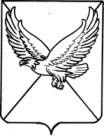 СОВЕТ ПЕРВОМАЙСКОГО СЕЛЬСКОГО ПОСЕЛЕНИЯЛЕНИНГРАДСКОГО РАЙОНАР Е Ш Е Н И ЕОт_____________ 						                           № ______ Об утверждении Порядкаразмещения сведений о доходах, расходах, об имуществе и обязательствах имущественного характера, предоставляемых депутатами и членами их семей на официальных сайтах органов местного самоуправления в информационно-телекоммуникационной сети «Интернет»  и предоставления этих сведений средствам массовой информации для опубликованияНа основании Федерального закона от 6 октября 2003 года № 131-ФЗ «Об общих принципах организации местного самоуправления в Российской Федерации» и Федерального закона от 25 декабря 2008 года № 273-Ф3 «О противодействии коррупции», руководствуясь Уставом Первомайского сельского поселения Ленинградского района, Совет Первомайского сельского поселения Ленинградского района р е ш и л:1. Утвердить Порядок размещения сведений о доходах, расходах, об имуществе и обязательствах имущественного характера, предоставляемых депутатами и членами их семей на официальных сайтах органов местного самоуправления в информационно-телекоммуникационной сети «Интернет»  и предоставления этих сведений средствам массовой информации для опубликования» (прилагается).2.Решение Совета Первомайского сельского поселения Ленинградского района от 22 апреля 2016 года № 11(в редакции от 9 февраля 2018 года) «О порядке представления депутатами Совета Первомайского сельского поселения Ленинградского района сведений о доходах, расходах, об имуществе и обязательствах имущественного характера своих супруги (супруга) и несовершеннолетних детей» признать утратившими силу.3. Разместить настоящее решение на официальном сайте администрации в сети Интернет и опубликовать в средствах массовой информации.4. Контроль за выполнением настоящего решения оставляю за собой. 5. Решение вступает в силу со дня его официального опубликования.Глава Первомайского сельского поселенияЛенинградского района                                                            М. А. КоровайныйПРИЛОЖЕНИЕ проектУТВЕРЖДЕНрешением Совета Первомайского сельского поселения Ленинградского районаот____________ № _______ ПОРЯДОКразмещения сведений о доходах, расходах, об имуществе и обязательствах имущественного характера, предоставляемых депутатами и членами их семей на официальных сайтах органов местного самоуправления в информационно-телекоммуникационной сети «Интернет»  и предоставления этих сведений средствам массовой информации для опубликования1. Настоящий Порядок разработан в соответствии с Федеральным законом от 25 декабря 2008 года № 273-Ф3 «О противодействии коррупции», Федеральным законом от 3 декабря 2012 года № 230-ФЗ «О контроле за соответствием расходов лиц, замещающих государственные должности, и иных лиц их доходам», Указом Президента Российской Федерации от 8 июля 2013 года № 613 «Вопросы противодействия коррупции».2. Лица, ответственные за ведение кадровой работы органов местного самоуправления обязаны размещать сведения о доходах, расходах, об имуществе и обязательствах имущественного характера лиц, замещающих муниципальные должности, их супругов и несовершеннолетних детей (далее - сведения о доходах, расходах, об имуществе и обязательствах имущественного характера) на официальном сайте администрации Первомайского сельского поселения Ленинградского района в информационно-телекоммуникационной сети « Интернет» (далее - официальный сайт), а также предоставлять эти сведения средствам массовой информации для опубликования в связи с их запросами.3. На официальном сайте размещаются и средствам массовой информации предоставляются для опубликования следующие сведения о доходах, расходах, об имуществе и обязательствах имущественного характера:перечень объектов недвижимого имущества, принадлежащих лицу, замещающему муниципальную должность, его супруге (супругу) и несовершеннолетним детям на праве собственности или находящихся в их пользовании, с указанием вида, площади и страны расположения каждого из таких объектов;перечень транспортных средств с указанием вида и марки, принадлежащих на праве собственности лицу, замещающему муниципальную должность, его супруге (супругу) и несовершеннолетним детям;декларированный годовой доход лица, замещающего муниципальную должность, его супруги (супруга) и несовершеннолетних детей;сведения об источниках получения средств, за счет которых совершены сделки (совершена сделка) по приобретению земельного участка, другого объекта недвижимого имущества, транспортного средства, ценных бумаг (долей участия, паев в уставных (складочных) капиталах организаций), цифровых финансовых активов, цифровой валюты, если общая сумма таких сделок (сумма такой сделки) превышает общий доход лица, замещающего муниципальную должность, и его супруги (супруга) за три последних года, предшествующих отчетному периоду.4. В размещаемых на официальном сайте и предоставляемых средствам массовой информации для опубликования сведениях о доходах, расходах, об имуществе и обязательствах имущественного характера запрещается указывать:иные сведения (кроме указанных в пункте 3 настоящего Порядка) о доходах, расходах лица, замещающего муниципальную должность, его супруги (супруга) и несовершеннолетних детей, об имуществе, принадлежащем на праве собственности названным лицам, и об их обязательствах имущественного характера;персональные данные супруги (супруга), детей и иных членов семьи лица, замещающего муниципальную должность;данные, позволяющие определить место жительства, почтовый адрес, телефон и иные индивидуальные средства коммуникации лица, замещающего муниципальную должность, его супруги (супруга), детей и иных членов семьи;данные, позволяющие определить местонахождение объектов недвижимого имущества, принадлежащих лицу, замещающему муниципальную должность, его супруге (супругу), детям и иным членам семьи, на праве собственности или находящихся в их пользовании;информацию, отнесенную к государственной тайне или являющуюся конфиденциальной. 5. Сведения о доходах, расходах, об имуществе и обязательствах имущественного характера лица, замещающего муниципальную должность, депутата Первомайского сельского поселения Ленинградского района и осуществляющего свои полномочия на непостоянной основе, размещаются на официальном сайте администрации Первомайского сельского поселения Ленинградского района при их предоставлении в случаях, предусмотренных частью 4.2 статьи 12.1 Федерального закона от 25.12.2008 № 273-ФЗ «О противодействии коррупции».6. Сведения о доходах, расходах, об имуществе и обязательствах имущественного характера, указанные в пункте 3 настоящего Порядка, за весь период замещения должности, замещение которой влечет за собой размещение его сведений о доходах, расходах, об имуществе и обязательствах имущественного характера, а также сведения о доходах, расходах, об имуществе и обязательствах имущественного характера его супруги (супруга) и несовершеннолетних детей находятся в информационно-телекоммуникационной сети « Интернет» и ежегодно обновляются в течение 14 рабочих дней со дня истечения срока, установленного для их подачи.7. Размещение на официальном сайте сведений о доходах, расходах, об имуществе и обязательствах имущественного характера, указанных в пункте 3 настоящего Порядка, осуществляется лицами, ответственными за ведение кадровой работы органов местного самоуправления.8. Лица, ответственные за ведение кадровой работы органов местного самоуправления:в течение трех рабочих дней со дня поступления запроса от средства массовой информации сообщают о нем лицу, замещающему муниципальную должность, в отношении которого поступил запрос;в течение семи рабочих дней со дня поступления запроса от средства массовой информации обеспечивают предоставление сведений, указанных в пункте 3 настоящего Порядка, в том случае, если запрашиваемые сведения отсутствуют на официальных сайтах.9. Лица, обеспечивающие размещение сведений о доходах, расходах, об имуществе и обязательствах имущественного характера на официальных сайтах и их предоставление средствам массовой информации для опубликования, несут в соответствии с законодательством Российской Федерации ответственность за несоблюдение настоящего Порядка, а также за разглашение сведений, отнесенных к государственной тайне или являющихся конфиденциальными.Глава Первомайского сельского поселенияЛенинградского района                                                             М. А. Коровайный